Priorities for the WeekWeekly Calendar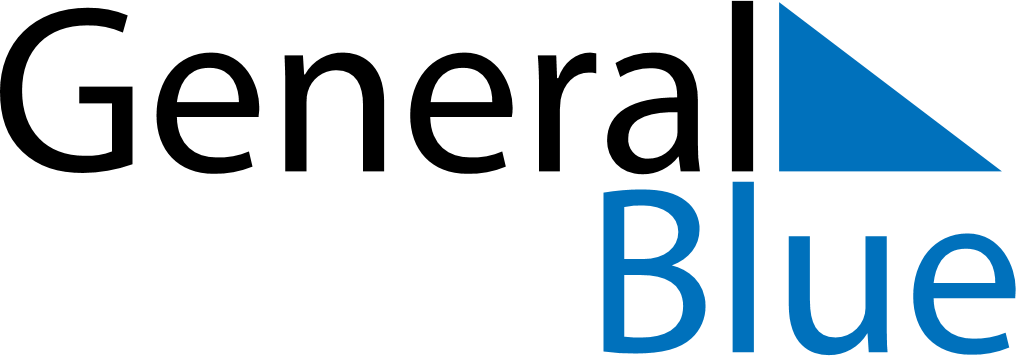 December 18, 2023 - December 24, 2023Weekly CalendarDecember 18, 2023 - December 24, 2023Weekly CalendarDecember 18, 2023 - December 24, 2023Weekly CalendarDecember 18, 2023 - December 24, 2023Weekly CalendarDecember 18, 2023 - December 24, 2023Weekly CalendarDecember 18, 2023 - December 24, 2023Weekly CalendarDecember 18, 2023 - December 24, 2023Weekly CalendarDecember 18, 2023 - December 24, 2023MONDec 18TUEDec 19WEDDec 20THUDec 21FRIDec 22SATDec 23SUNDec 246 AM7 AM8 AM9 AM10 AM11 AM12 PM1 PM2 PM3 PM4 PM5 PM6 PM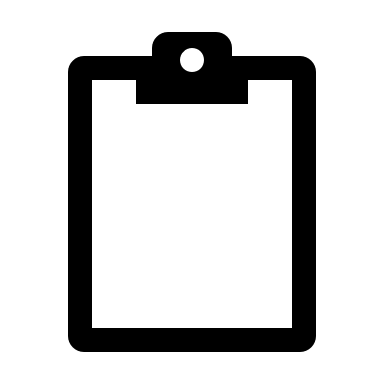 